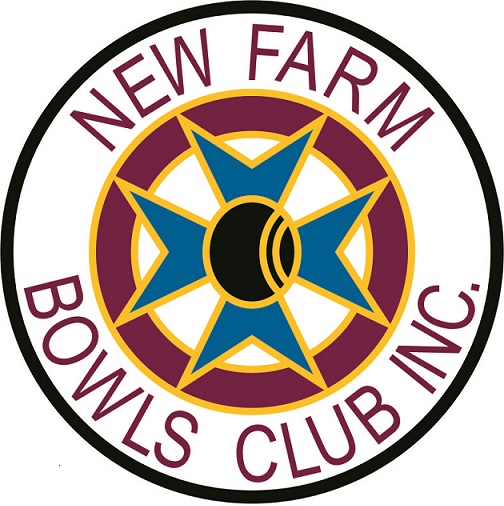 Privacy Policy of New Farm Bowls Club, Liquor Licence No. 87816ApplicationThe Privacy Policy applies to personal information collected by the club, as the club is an applicable organisation under the Privacy Act 1988 (Cth), which governs the way private sector organisations collect, use, keep secure and disclose personal information. The Privacy Policy outlines:how and when the club collects personal information;how the club uses and discloses personal information;how the club keeps personal information secure, accurate and up-to-date;how an individual can access and correct their personal information; andhow the club will facilitate or resolve a privacy complaint.We recommend that you read and understand the Privacy Policy and keep it for future reference. If you require any clarification, you can contact us on the address at the end of the document.Personal informationWhat is Personal Information?Personal information is defined under the Privacy Act 1988 to mean information or an opinion, whether true or not, and whether recorded in a material form or not, about an individual whose identity is reasonably identifiable, from the information or opinion. Some examples of personal information are your name, residential address, email address, bank details, photos and opinions on your likes and dislikes that can identify you (see paragraph 3.2 below). Sensitive InformationWhat is Sensitive Information?Sensitive information is a subset of personal information.  It means information or opinion about an individual’s racial or ethnic origin, political opinions, membership of a political organisation, religious beliefs or affiliations, philosophical beliefs, membership of a professional or trade association, membership of a trade union, sexual orientation or practices, criminal record, health information about an individual, genetic information, biometric information that is to be used for the purpose of automated biometric verification or biometric identification or biometric templates.Collection of Sensitive InformationIn general, we attempt to limit the collection of sensitive information we may collect from you, but depending on the uses you make of our products this may not always be possible and we may collect sensitive information from you in order to carry out the services provided to you.  The type of sensitive information we may collect from you or record about you is dependent on the services provided to you by the club and will be limited to the purpose(s) for which it is collected. We do not use sensitive information to send you Direct Marketing Communications (as defined in paragraph 7 below) without your consent.We will not collect sensitive information from you without your consent.Consent to collection of certain types of sensitive informationWe may collect certain types of sensitive information where you have consented and agreed to the collection of such information. We will obtain your consent at (or around) the point in time in which we collect the information.The main type of sensitive information that we may collect (if any) will usually relate to your:criminal record (if any); special food or dietary requirements due to medical, cultural or religious reasons;biometric identification, such as finger print scans;membership of political organisations and political opinions;racial origin and religious beliefs, to the extent these are ascertainable from any photographic identification (such as a driver’s licence or passport); gambling habits;philosophical beliefs, if applicable; andhealth or medical information,but only if the sensitive information is necessary for, or incidental to, the purposes of collection set out in paragraph 4.  Collection of your personal informationWe will only collect personal information that is necessary for us to provide our products and services to you. This depends ultimately upon the purpose of collection and we have set out the general purposes of collection at paragraph 4 below. The type of information includes (but is not limited to) the following:your contact information such as full name (first and last), e-mail address, current postal address, delivery address (if different to postal address) and phone numbers; details relating to your employment (if applicable) or your previous employment, which shall include, but is not limited to, obtaining your tax file number and superannuation details;your date of birth;proof of your identity (including, but not limited to, driver’s licence, passport, birth certificate); any sensitive personal information listed in paragraph 2.3;if applicable, emergency contact details;details required as part of your club membership or visitation, including but not limited to the information required under the members and visitors registers;whether you participated in any activity or event organised by the club;photographs or video footage taken at our premises, which may include you;your opinions, statements and endorsements collected personally or via surveys and questionnaires, including but not limited to your views on the products and services offered by the club; andif you are requesting products or services from us or we are purchasing goods or services from you, then any relevant payment or billing information (including but not limited to bank account details, direct debit, credit card details, billing address, repayment information and invoice details).As far as possible or unless provided otherwise under this privacy policy, we will collect your personal information directly from you. If we collect details about you from someone else, we will, whenever reasonably possible, make you aware that we have done this and the reason for it.  When you engage in certain activities, such as entering a contest or promotion, filling out a survey or sending us feedback, we may ask you to provide certain information, which you may withhold or provide at your own discretion. It is optional for you to engage in these activities.Depending upon the reason for requiring the information, some of the information we ask you to provide may be identified as mandatory or voluntary.  If you do not provide the mandatory data or any other information we require in order for us to provide our services to you, we may be unable to provide or effectively provide our services to you.If you use our website, we may utilise "cookies" which enable us to monitor traffic patterns and to serve you more efficiently if you revisit our website. A cookie does not identify you personally but may identify your internet service provider or computer. You can set your browser to notify you when you receive a cookie and this will provide you with an opportunity to either accept or reject it in each instance.Use and disclosure of your personal informationWe will only use or disclose your personal information for the primary purposes for which it was collected or as consented to and/or as set out below.You consent to us using and disclosing your personal information to facilitate a purpose in connection with:if required, the verification of your identity, including the verification of your date of birth, if applicable;facilitating membership or visitation requirements (for example, entry into the Register of Members which is available for public inspection by other members);provision of our products and services to you, which shall include but is not limited to:the administration and management of our products and services, including charging, billing, credit card authorisation and verification, checks for financial standing, credit-worthiness (including but not limited to undertaking an assessment for credit loss and obtaining credit references, if applicable), fraud and collecting debts; andto offer you updates, or other content or products and services that may be of interest to you;to facilitate the administration, management and improvement of the club, including but not limited to:the use of your personal information collected in accordance with paragraph 3.1 in the administration and management of the club;communications between Member Clubs (being those clubs which are members of Clubs Queensland), including but not limited to reciprocal arrangements and sharing of industry news;the management, governance and administration of the club, including but not limited to any management and governance meetings of the club ;if applicable, any requirement to include you in various registers maintained by the club including, but not limited to, the register of excluded persons;facilitating medical assistance in the event of a medical emergency, or to provide you with medical treatment as requested by you;your participation in any activity or event organised by the club or a third party organisation;your ability to attend other Member Clubs in Australia or New Zealand;co-ordinating, managing and maintaining good order and security of the club and our premises, which shall include but is not limited to protecting the rights and safety of other parties on our premises;investigating and reporting information to third parties regarding any accidents or incidents that may have occurred on our premises;the improvement of our services (including to contact you about those improvements and asking you to participate in surveys about our products and services);the maintenance and development of our products and services, business systems and infrastructure;marketing and promotional activities by us and our related bodies (including by direct mail, telemarketing, email, SMS and MMS messages) such as our customer loyalty programs and newsletters;to provide customer service functions, including handling customer enquiries and complaints;to offer you updates, or other content or products and services that may be of interest to you;our compliance with applicable laws;the transfer, and matters in connection with a potential transfer, of the club to another entity; andany other matters reasonably necessary to continue to provide our products and services to you.We may also use or disclose your personal information and in doing so we are not required to seek your additional consent:when it is disclosed or used for a purpose related to the primary purposes of collection detailed above and you would reasonably expect your personal information to be used or disclosed for such a purpose (secondary use);if we reasonably believe that the use or disclosure is necessary to lessen or prevent a serious or imminent threat to an individual’s life, health or safety or to lessen or prevent a threat to public health or safety;if we have reason to suspect that unlawful activity has been, or is being, engaged in; orif it is required or authorised by law or formally requested by a statutory or regulatory authority.In the event we propose to use or disclose such personal information other than for reasons in 4.1, 4.2, and 4.3 above, we will first seek your consent prior to such disclosure or use.If you have received communications from us and you no longer wish to receive those sorts of communications, you should contact us via the details set out at the end of this document and we will ensure the relevant communication ceases. Any other use or disclosure we make of your personal information will only be as required by law or as permitted by the Privacy Act 1988 or by this privacy policy or otherwise with your consent.The types of organisations to which we may disclose your personal informationWe may disclose your personal information to other organisations. Examples of organisations and/or parties that your personal information may be provided include:other Member Clubs;Clubs Queensland and its related bodies;if applicable, Clubs Australia and Club New Zealand, and member clubs of Clubs Australia and Clubs New Zealand;offshore service providers, if any; related entities and subsidiaries of the club; third parties, such as trade suppliers and club sponsors; andour contractors and agents, including but not limited to our professional advisors such as accountants, solicitors and auditors or other companies who assist us in providing our products and services to you.Your personal information is disclosed to these organisations and/or parties only in relation to the goods or services we provide to you or for a purpose permitted by this privacy policy.  We take such steps as are reasonable to ensure that these organisations and/or parties are aware of the provisions of this privacy policy in relation to your personal information.Photographs and Closed Circuit TelevisionWe use closed circuit televisions (CCTV) at certain locations throughout our premises (e.g. entry and exit) and surrounding areas. The CCTV is integral to our security system and CCTV images are stored for a minimum “retention period” of 28 days (unless an incident is identified, in which case the images are archived and retained for a minimum period of one year after the retention period unless they are given to the relevant authority (e.g. police or OLGR investigator). The CCTV footage must be archived if requested by the relevant authority. (Note: If an incident occurs at the venue, CCTV footage for the period leading up to, during and following the incident must be archived and where no incident has been identified, the CCTV footage is automatically deleted within 30 days after the retention period.) As indicated in paragraph 3.2(i), we may take photographs of you attending our premises, and we may wish to use them for marketing and advertising purposes. Unless you advise us otherwise, you expressly agree and consent to the use of any photographs, which may include you, for the aforementioned purposes, without compensation.Direct MarketingYou expressly consent to us using your personal information, including any email address you give to us, to provide you with information and to tell you about our products, services or events or any other direct marketing activity (including third party products, services, and events) (Direct Marketing Communications) which we consider may be of interest to you.  Without limitation clause 7.1, if it is within your reasonable expectations that we send you Direct Marketing Communications given the transaction or communication you have had with us, then we may also use your personal information for the purpose of sending you Direct Marketing Communications which we consider may be of interest to you.  You expressly consent to us disclosing your personal information to other organisations (including but not limited to organisations such as those listed in paragraph 5.1) that may also use your personal information for sending you Direct Marketing Communications.  If at any time, you do not wish to receive any further Direct Marketing Communications from us, or others under paragraph 7.3, you may ask us not to send you any further information about products and services and not to disclose your information to other organisations for that purpose. You may do this at any time by using the “unsubscribe” facility included in the email or by contacting us via the details set out at the end of this document.Data quality and securityWe have taken steps to help ensure your personal information is safe.  You will appreciate, however, that we cannot guarantee the security of all transmissions or personal information, especially where the Internet is involved.Notwithstanding the above, we will take reasonable steps to:make sure that the personal information we collect, use or disclose is accurate, complete and up to date;protect your personal information from misuse, loss, unauthorised access, modification or disclosure both physically and through computer security methods; anddestroy or permanently de-identify personal information if it is no longer needed for its purpose of collection.However, the accuracy of personal information depends largely on the information you provide to us, so we recommend that you:let us know if there are any errors in your personal information; and keep us up-to-date with changes to your personal information (such as your name or address). Access to and correction of your personal informationYou are entitled to have access to any personal information relating to you which we possess, except in some exceptional circumstances provided by law (e.g. secrecy provisions under the Anti Money Laundering and Counter Terrorism Financing Laws). You are also entitled to edit and correct such information if the information is inaccurate, out of date, incomplete, irrelevant or misleading.If you would like access to or correct any records of personal information we have about you, you are able to access and update that information (subject to the above) by contacting us via the details set out at the end of this document.ConsentYou are agreeing to the terms of this privacy principle if you visit the club, use our website or by accepting the terms of one of our terms and conditions (relating to a product or service offer) which refer to this privacy policy.We reserve the right to modify the privacy policy as our business needs require. We will notify you of such changes (whether by direct communication or by posting a notice on our website), after which, your continued use of our products, services or website or your continued dealings with us shall be deemed to be your agreement to the modified terms.  If you do not agree to our continued use of your personal information due to the changes in our privacy policy, please contact us via the details set out at the end of this document.Resolving Privacy ComplaintsWe have put in place an effective mechanism and procedure to resolve privacy complaints.  We will ensure that all complaints are dealt with in a reasonably appropriate timeframe so that any decision (if any decision is required to be made) is made expeditiously and in a manner that does not compromise the integrity or quality of any such decision.If you have any concerns or complaints about the manner in which we have collected, used or disclosed and stored your personal information, you can tell us by contacting us. Telephone: 	07 3358 2374Email:		info@newfarmbowls.com.auPost: 		PO BOX 350 New Farm 4005Please mark your correspondence to the attention of the club manager.In order to resolve a complaint, we:will liaise with you to identify and define the nature and cause of the complaint;may request that you provide the details of the complaint in writing;will keep you informed of the likely time within which we will respond to your complaint; and will inform you of the legislative basis (if any) of our decision in resolving such complaintWe will keep a record of the complaint and any action taken in a privacy register.
Date of Effect: 12 March 2014